ÉVALUATION KARATÉ AU CYCLE 2
COMBAT 1COMBAT 2COMBAT 3COMBAT 4FIL ROUGE (Kce Motrice)FIL ROUGE (Kce Motrice)FIL ROUGE (Kce Motrice)FIL ROUGE (Kce Motrice)FIL ROUGE (Kce Motrice)Je me déplace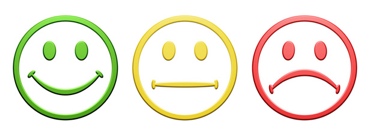 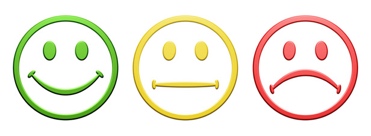 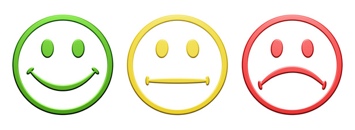 J’utilise les attaques de poingsJ’utilise les attaques de piedJe sors de la zone de combatFIL BLEU (Kce Méthodologique et sociale)FIL BLEU (Kce Méthodologique et sociale)FIL BLEU (Kce Méthodologique et sociale)FIL BLEU (Kce Méthodologique et sociale)FIL BLEU (Kce Méthodologique et sociale)Je salue le partenaire et l’arbitreJe respecte les règlesJe gère mes émotions 